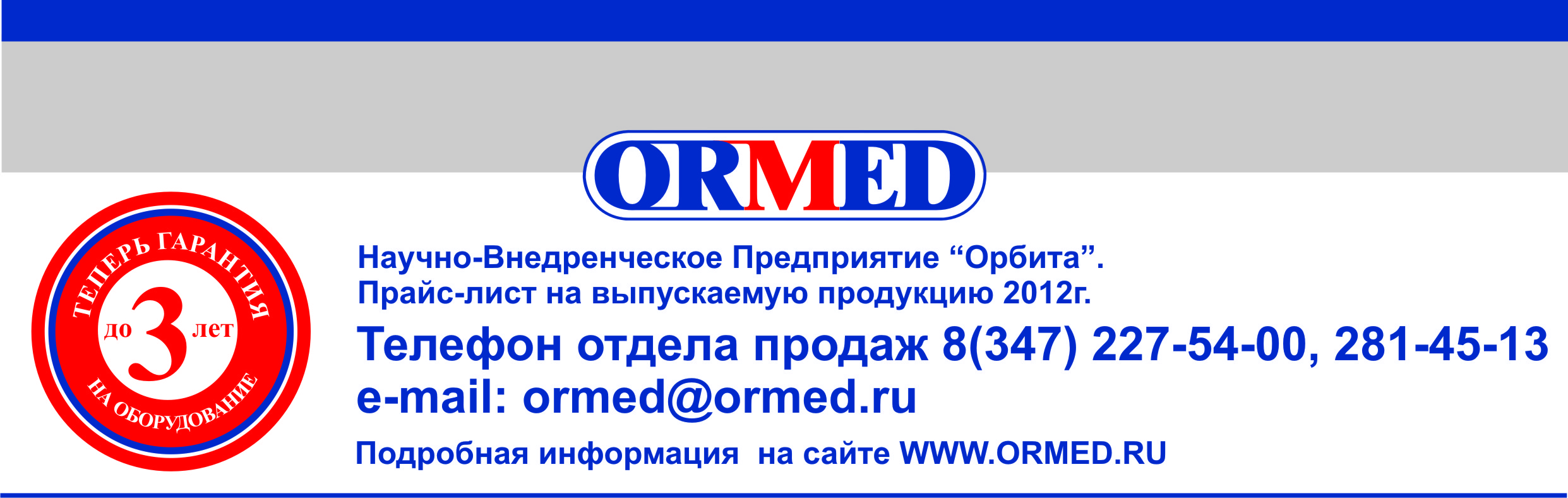 №Наименование, модельНаименование, модельНаименование, модельНаименование, модельНаименование, модельцена ТРАКЦИОННОЕ ОБОРУДОВАНИЕТРАКЦИОННОЕ ОБОРУДОВАНИЕТРАКЦИОННОЕ ОБОРУДОВАНИЕТРАКЦИОННОЕ ОБОРУДОВАНИЕТРАКЦИОННОЕ ОБОРУДОВАНИЕТРАКЦИОННОЕ ОБОРУДОВАНИЕТРАКЦИОННОЕ ОБОРУДОВАНИЕ1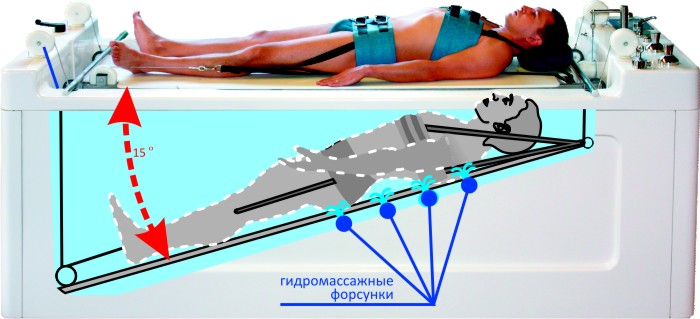 "АКВАТРАКЦИОН" Комплекс для подводного вытяжения и гидромассажа позвоночника, позволяет проводить шейное, пояснично-крестцовое вытяжение"АКВАТРАКЦИОН" Комплекс для подводного вытяжения и гидромассажа позвоночника, позволяет проводить шейное, пояснично-крестцовое вытяжение"АКВАТРАКЦИОН" Комплекс для подводного вытяжения и гидромассажа позвоночника, позволяет проводить шейное, пояснично-крестцовое вытяжение"АКВАТРАКЦИОН" Комплекс для подводного вытяжения и гидромассажа позвоночника, позволяет проводить шейное, пояснично-крестцовое вытяжениеКомплектацииКомплектацииКомплектацииКомплектацииКомплектацииКомплектацииКомплектации1.1."АКВАТРАКЦИОН" Комплекс для подводного вытяжения и гидромассажа позвоночника, (ванна с косым дном (600л); встроенный подъемник, сенсорный пульт управления с отражением всех режимов процедуры на экране пульта; каталка; пояса двух размеров; ступени)"АКВАТРАКЦИОН" Комплекс для подводного вытяжения и гидромассажа позвоночника, (ванна с косым дном (600л); встроенный подъемник, сенсорный пульт управления с отражением всех режимов процедуры на экране пульта; каталка; пояса двух размеров; ступени)"АКВАТРАКЦИОН" Комплекс для подводного вытяжения и гидромассажа позвоночника, (ванна с косым дном (600л); встроенный подъемник, сенсорный пульт управления с отражением всех режимов процедуры на экране пульта; каталка; пояса двух размеров; ступени)"АКВАТРАКЦИОН" Комплекс для подводного вытяжения и гидромассажа позвоночника, (ванна с косым дном (600л); встроенный подъемник, сенсорный пульт управления с отражением всех режимов процедуры на экране пульта; каталка; пояса двух размеров; ступени)517 000517 0001.2."АКВАТРАКЦИОН" Комплекс для подводного вытяжения и гидромассажа позвоночника, (ванна с косым дном (600л); встроенный подъемник, сенсорный пульт управления с отражением всех режимов процедуры на экране пульта; каталка; пояса двух размеров; ступени;  + 8 гидромассажных форсунок установленные паравертебрально)"АКВАТРАКЦИОН" Комплекс для подводного вытяжения и гидромассажа позвоночника, (ванна с косым дном (600л); встроенный подъемник, сенсорный пульт управления с отражением всех режимов процедуры на экране пульта; каталка; пояса двух размеров; ступени;  + 8 гидромассажных форсунок установленные паравертебрально)"АКВАТРАКЦИОН" Комплекс для подводного вытяжения и гидромассажа позвоночника, (ванна с косым дном (600л); встроенный подъемник, сенсорный пульт управления с отражением всех режимов процедуры на экране пульта; каталка; пояса двух размеров; ступени;  + 8 гидромассажных форсунок установленные паравертебрально)"АКВАТРАКЦИОН" Комплекс для подводного вытяжения и гидромассажа позвоночника, (ванна с косым дном (600л); встроенный подъемник, сенсорный пульт управления с отражением всех режимов процедуры на экране пульта; каталка; пояса двух размеров; ступени;  + 8 гидромассажных форсунок установленные паравертебрально)566 000566 0001.3.ПОДВОДНЫЙ  ДУШ – МАССАЖ: ОПЦИЯ  ДЛЯ  «АКВАТРАКЦИОН»ПОДВОДНЫЙ  ДУШ – МАССАЖ: ОПЦИЯ  ДЛЯ  «АКВАТРАКЦИОН»ПОДВОДНЫЙ  ДУШ – МАССАЖ: ОПЦИЯ  ДЛЯ  «АКВАТРАКЦИОН»ПОДВОДНЫЙ  ДУШ – МАССАЖ: ОПЦИЯ  ДЛЯ  «АКВАТРАКЦИОН»40 00040 0002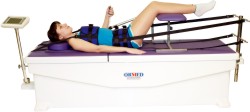 «ОРМЕД-профессионал» установка для дозированного вытяжения позвоночника (позволяет проводить: паравертебральный вибромассаж; шейное, грудное, поясничное вытяжение и вытяжение суставов по заданной программе; в комплекте сенсорный пуль управления, пояса двух размеров, подголовник, подколенник)«ОРМЕД-профессионал» установка для дозированного вытяжения позвоночника (позволяет проводить: паравертебральный вибромассаж; шейное, грудное, поясничное вытяжение и вытяжение суставов по заданной программе; в комплекте сенсорный пуль управления, пояса двух размеров, подголовник, подколенник)«ОРМЕД-профессионал» установка для дозированного вытяжения позвоночника (позволяет проводить: паравертебральный вибромассаж; шейное, грудное, поясничное вытяжение и вытяжение суставов по заданной программе; в комплекте сенсорный пуль управления, пояса двух размеров, подголовник, подколенник)272 800272 8003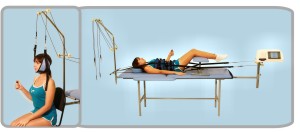    «ОРМЕД-тракцион» – установка для вертикального  и горизонтального дозированного вытяжения по заданной программе (позволяет проводить: шейное, грудное, поясничное вытяжение и вытяжение суставов по заданной программе; в комплекте сенсорный пульт управления, подголовник, подколенник;  пояса двух размеров)    «ОРМЕД-тракцион» – установка для вертикального  и горизонтального дозированного вытяжения по заданной программе (позволяет проводить: шейное, грудное, поясничное вытяжение и вытяжение суставов по заданной программе; в комплекте сенсорный пульт управления, подголовник, подколенник;  пояса двух размеров)    «ОРМЕД-тракцион» – установка для вертикального  и горизонтального дозированного вытяжения по заданной программе (позволяет проводить: шейное, грудное, поясничное вытяжение и вытяжение суставов по заданной программе; в комплекте сенсорный пульт управления, подголовник, подколенник;  пояса двух размеров) 138 000138 0004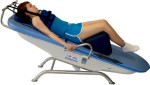 «ОРМЕД-профилактик» установка для дозированного вытяжения на наклонной плоскости под действием силы тяжести тела пациента за счет изменения угла наклона (позволяет проводить паравертебральный вибромассаж;  в комплекте: пояса двух размеров; подголовник; подколенник).   Рекомендуется для домашнего использования.«ОРМЕД-профилактик» установка для дозированного вытяжения на наклонной плоскости под действием силы тяжести тела пациента за счет изменения угла наклона (позволяет проводить паравертебральный вибромассаж;  в комплекте: пояса двух размеров; подголовник; подколенник).   Рекомендуется для домашнего использования.«ОРМЕД-профилактик» установка для дозированного вытяжения на наклонной плоскости под действием силы тяжести тела пациента за счет изменения угла наклона (позволяет проводить паравертебральный вибромассаж;  в комплекте: пояса двух размеров; подголовник; подколенник).   Рекомендуется для домашнего использования.132 000132 000МАССАЖНОЕ ОБОРУДОВАНИЕМАССАЖНОЕ ОБОРУДОВАНИЕМАССАЖНОЕ ОБОРУДОВАНИЕМАССАЖНОЕ ОБОРУДОВАНИЕМАССАЖНОЕ ОБОРУДОВАНИЕМАССАЖНОЕ ОБОРУДОВАНИЕМАССАЖНОЕ ОБОРУДОВАНИЕ5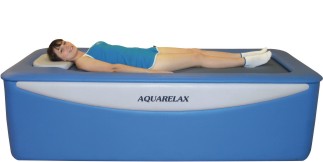 «АКВАРЕЛАКС»  ванна гидромассажная бесконтактная (позволяет проводить гидромассаж без контакта с водой, через мембрану, 5 готовых СПА-программ«АКВАРЕЛАКС»  ванна гидромассажная бесконтактная (позволяет проводить гидромассаж без контакта с водой, через мембрану, 5 готовых СПА-программ382 800382 800382 8006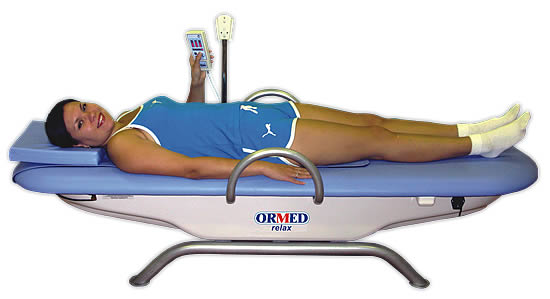  «ОРМЕД-релакс» установка для дозированного паравертебрального вибрационного массажа (позволяет проводить роликовый вибрационно-тепловой механический массаж; в комплекте подголовник, подколенник). Рекомендуется для домашнего использования. «ОРМЕД-релакс» установка для дозированного паравертебрального вибрационного массажа (позволяет проводить роликовый вибрационно-тепловой механический массаж; в комплекте подголовник, подколенник). Рекомендуется для домашнего использования. «ОРМЕД-релакс» установка для дозированного паравертебрального вибрационного массажа (позволяет проводить роликовый вибрационно-тепловой механический массаж; в комплекте подголовник, подколенник). Рекомендуется для домашнего использования. «ОРМЕД-релакс» установка для дозированного паравертебрального вибрационного массажа (позволяет проводить роликовый вибрационно-тепловой механический массаж; в комплекте подголовник, подколенник). Рекомендуется для домашнего использования. «ОРМЕД-релакс» установка для дозированного паравертебрального вибрационного массажа (позволяет проводить роликовый вибрационно-тепловой механический массаж; в комплекте подголовник, подколенник). Рекомендуется для домашнего использования.а)без дополнительных опцийбез дополнительных опцийбез дополнительных опций78 00078 00078 000б)со свинг-машиной (вертебральный тренажер)со свинг-машиной (вертебральный тренажер)со свинг-машиной (вертебральный тренажер)90 00090 00090 000ОБОРУДОВАНИЕ ДЛЯ КИНЕЗОТЕРАПИИОБОРУДОВАНИЕ ДЛЯ КИНЕЗОТЕРАПИИОБОРУДОВАНИЕ ДЛЯ КИНЕЗОТЕРАПИИОБОРУДОВАНИЕ ДЛЯ КИНЕЗОТЕРАПИИОБОРУДОВАНИЕ ДЛЯ КИНЕЗОТЕРАПИИОБОРУДОВАНИЕ ДЛЯ КИНЕЗОТЕРАПИИОБОРУДОВАНИЕ ДЛЯ КИНЕЗОТЕРАПИИ7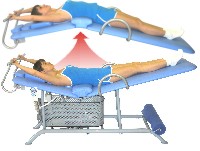  «ОРМЕД-кинезо» установка для дозированного динамического изменения углов между звеньями позвоночника при сгибании и разгибании его в положении лежа в пассивном режиме работы мышц туловища (позволяет проводить эффективные методики кинезотерапии). «ОРМЕД-кинезо» установка для дозированного динамического изменения углов между звеньями позвоночника при сгибании и разгибании его в положении лежа в пассивном режиме работы мышц туловища (позволяет проводить эффективные методики кинезотерапии).155 000155 000155 000Подъемник для гигиенических процедур и перемещения тяжелобольных Подъемник для гигиенических процедур и перемещения тяжелобольных Подъемник для гигиенических процедур и перемещения тяжелобольных Подъемник для гигиенических процедур и перемещения тяжелобольных Подъемник для гигиенических процедур и перемещения тяжелобольных Подъемник для гигиенических процедур и перемещения тяжелобольных Подъемник для гигиенических процедур и перемещения тяжелобольных 8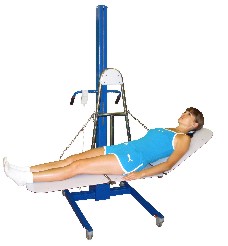 Подъемник для гигиенических процедур тяжелобольных пациентов : корпус из нержавеющей стали; 3-секционное ложе из ударопрочного пластика; электродвигатель на автономных аккумуляторных батареях с возможностью зарядки от электросети 220В.Подъемник для гигиенических процедур тяжелобольных пациентов : корпус из нержавеющей стали; 3-секционное ложе из ударопрочного пластика; электродвигатель на автономных аккумуляторных батареях с возможностью зарядки от электросети 220В.110 000110 000110 000ПРИНАДЛЕЖНОСТИ ДЛЯ МАССАЖАПРИНАДЛЕЖНОСТИ ДЛЯ МАССАЖАПРИНАДЛЕЖНОСТИ ДЛЯ МАССАЖАПРИНАДЛЕЖНОСТИ ДЛЯ МАССАЖАПРИНАДЛЕЖНОСТИ ДЛЯ МАССАЖАПРИНАДЛЕЖНОСТИ ДЛЯ МАССАЖАПРИНАДЛЕЖНОСТИ ДЛЯ МАССАЖА9Валик 50х24Валик 50х24Валик 50х2435553555355510Валик 50х18Валик 50х18Валик 50х1827752775277511Валик 50х15Валик 50х15Валик 50х1525452545254512Валик 50х10Валик 50х10Валик 50х1019951995199513½ валик 50 х 24 х 12 см½ валик 50 х 24 х 12 см½ валик 50 х 24 х 12 см27952795279514½ валик 50 х 18 х 9 см½ валик 50 х 18 х 9 см½ валик 50 х 18 х 9 см25452545254515½ валик 50 х 15 х 7,5 см½ валик 50 х 15 х 7,5 см½ валик 50 х 15 х 7,5 см21752175217516½ валик 50 х 10 х 5 см½ валик 50 х 10 х 5 см½ валик 50 х 10 х 5 см19051905190517¼  валик 47 х 12 х 10см¼  валик 47 х 12 х 10см¼  валик 47 х 12 х 10см20402040204018Клин 47 х 47х 7 смКлин 47 х 47х 7 смКлин 47 х 47х 7 см32303230323019Лицевая подушкаЛицевая подушкаЛицевая подушка220022002200